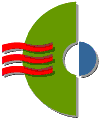 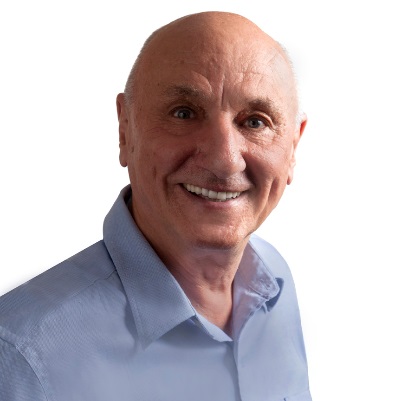 Jiri Skopek 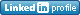 Architect and Smart City PlannerAA Dip., OAA, MCIP, RIBA, GGF, LEED GACurrent ResponsibilitiesJiri Skopek advises building owners and city managers on smart and sustainable development in the fields of design, asset and facility management, emergency preparedness, business continuity, smart buildings and cities’ innovative planning and business development solutions. He is a principal of Jiri Skopek Architect and Planner, chair of the NIST/ Dept. of Commerce “Global Cities Team Challenge” - Smart Building SuperCluster, vice-chair of Districts 2030 Network Board of Governors, board member of Sustainable Housing Foundation, OSEA and Beach Community Energy Coop and has been appointed as a member of the American Society of Heating, Refrigeration, and Air-Conditioning Engineers (ASHRAE) Vision 2030 Committee. He is a founder of Sustainable Buildings Canada, contributed to the Telecommunication Industry Association (TIA) Smart Building Standard and served on ISO TC59/SC3 and TC 268 on Sustainable Building Construction and Sustainable Community. Recently he initiated a Collective for Advancement of Connected Buildings and Communities supported by the Proptech Collective and recently obtained a Master’s degree in Smart City Management from UoBarcelona.ExperienceJiri is best known for creating and developing Green Globes environmental assessment tools, which include modules for Design of New Buildings, Sustainable Interiors and Operation and Management of Existing Buildings (BOMA Canada/ GBI US), University Campuses (APPA) and Building Intelligence Quotient (BIQ). These assessment modules have been adopted and are promoted in North America by various organizations such as Green Building Initiative (GBI), BOMA Canada, CABA and APPA.For 11 years he was a Managing Director of Sustainability with JLL where among other, numerous projects he was responsible for the Smart Building contract with the Public Services and Procurement Canada (PSPC). As an architect and planner, Jiri has contributed to Toronto’s skyline. He was senior designer with Bregman and Hamann Architects of Toronto, and Master Planner for the Brookfield Place in downtown Toronto. In 1990’s he ran the Paris office of Santiago Calatrava. Jiri has been involved in many international sustainable community activities throughout his career. He was a founding participant in Solar Research and Development at Milton Keynes Development Corporation, in England, and designed the first active solar house in the U.K. With the Llewelyn-Davies International he was a Planning Consultant to the governments of the Sultanate of Oman and Qatar on community development and government land use policies. In Saudi Arabia, he designed the new town of Jizan and was the Chief Urban Designer for the King Abdulaziz University, Jeddah and the Urban Designer for the City of Edmonton. Smart Buildings Experience2002	Member of the CSA ISO N469 2005	Created the first smart building assessment BIQ Building Intelligence Quotient with David Katz and Frank Spitzer of the IBI Group supported by CABA (initially C A B A INTELLIGENT BUILDING RANKING  TOOL).2017	 Initiated and won for JLL contract with the PWGS Canada Smart Building program and became project manager to successfully implement approximately 100 PWGS building conversions to smart systems analytics and diagnostics monitoring.2018	Member of the CSA ISO/TC 268 -Sustainable cities and smart-enabled communities2018	Joined the TIA smart building working group to create SPIRE 2018	Joined the NIST GCTC group to write the Smart Building Blueprint.2018	 Supported of the City of Oshawa Smart City Challenge Submission2019	Consulting with Bluesurge Technologies 2020	Update of BIQ with the China Academy of Building Research (CABR)Chinese Academy 2021	Became chair of the NIST GCTC Smart Building Supercluster https://opencommons.org/Buildings 2022	Completed master’s in Smart City Management at Zigurat and the University of Barcelona 2022	Initiated and implemented as project manager the first stage of “Digital Twin-based Framework for Development of Schools as Smart & Connected Community Resilience Hubs”, a project demonstrating the deployment of smart technologies for resiliency funded by NSF Civic Challenge program.165 Kenilworth AvenueToronto, Ontario, M4L 3S7Tell:416 699 6671, Cell:647 832 7801